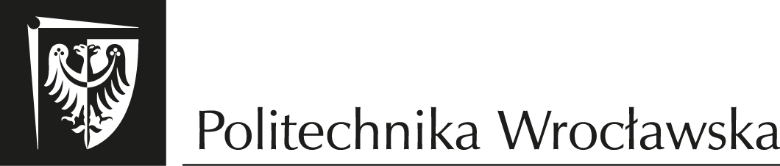 Wydział Mechaniczno-Energetycznykierunek studiów: lotnictwo i kosmonautykaspecjalność: awionika i sterowaniePRACA DYPLOMOWAINŻYNIERSKATytuł pracy dyplomowejImię i nazwisko dyplomantaOpiekun pracytytuł/stopień naukowy, imię i nazwisko opiekunaWrocław 2024